Инженерные соревнования среди школ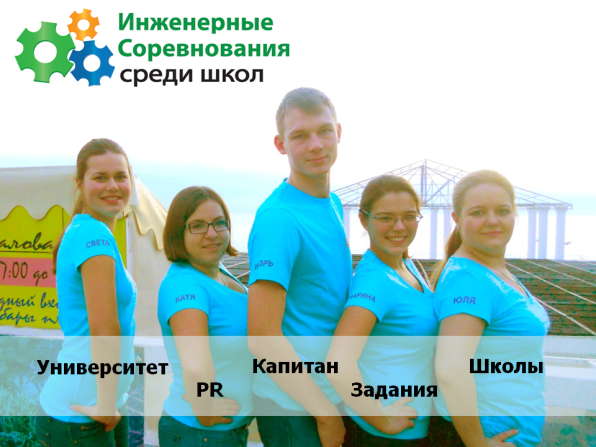 Цели: Повышение интереса молодежи к научной и инженерной деятельности Привлечение абитуриентов в СПбГПУОрганизаторы: 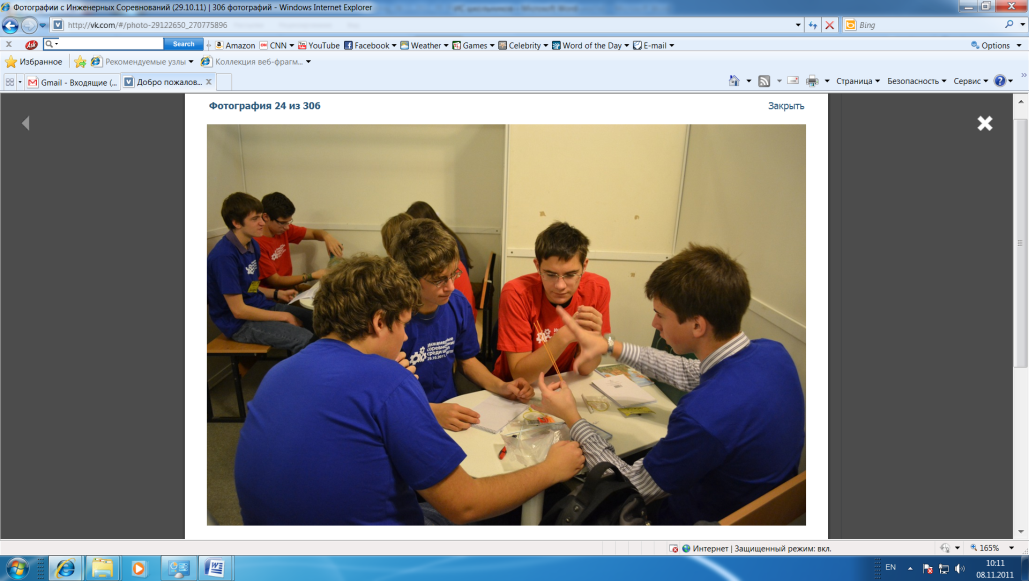 Асонов Игорь (каф. Теоретическая механика)Балунова Катя (ФИ, 6 курс)Иванова Марина (ФЭМ, 4 курс)Казак Света (ИСФ, 5 курс)Петрова Юля (ФЭМ, 5 курс)Студенты каф. Теоретическая механика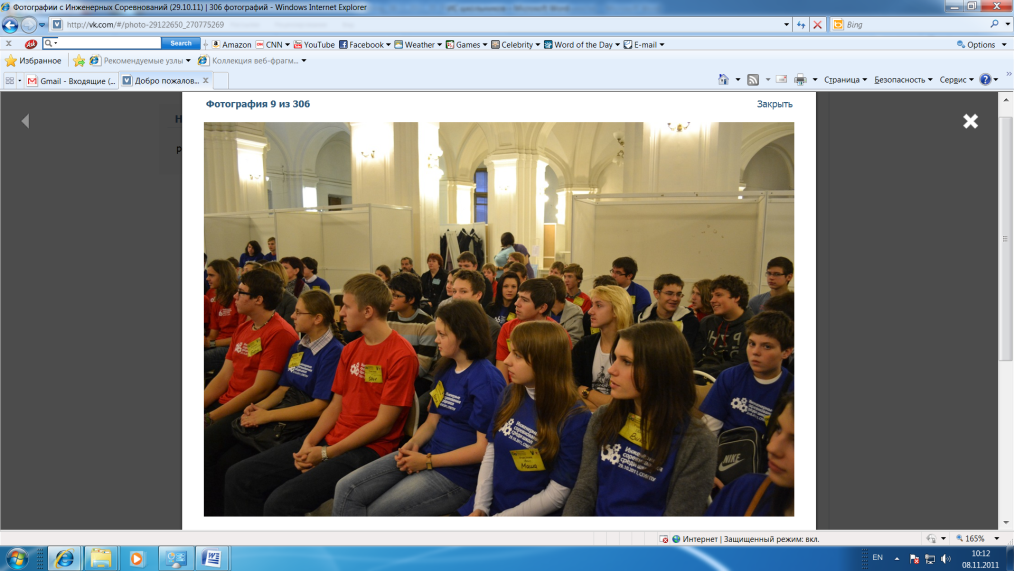 Участники:Число участников – 76Школы – ФТШ, 239, 30, 366, 92, 9, 73, 335, 406, 362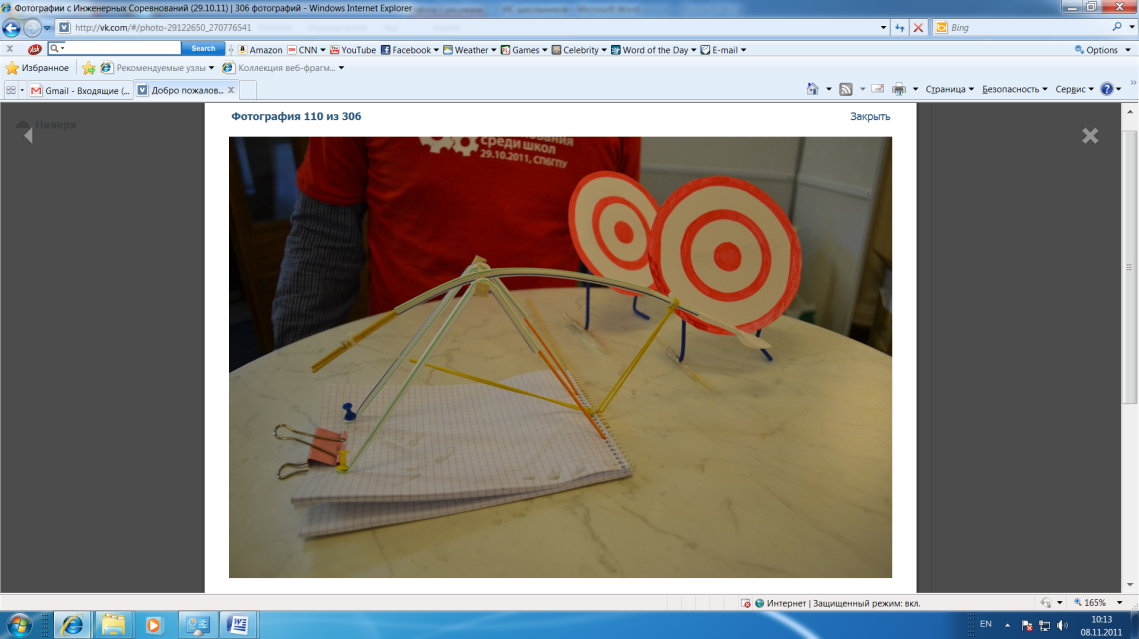 Поддержка:Фонд ПотанинаСПбГПУОАО АСКОНСайт:http://ec.yestm.org 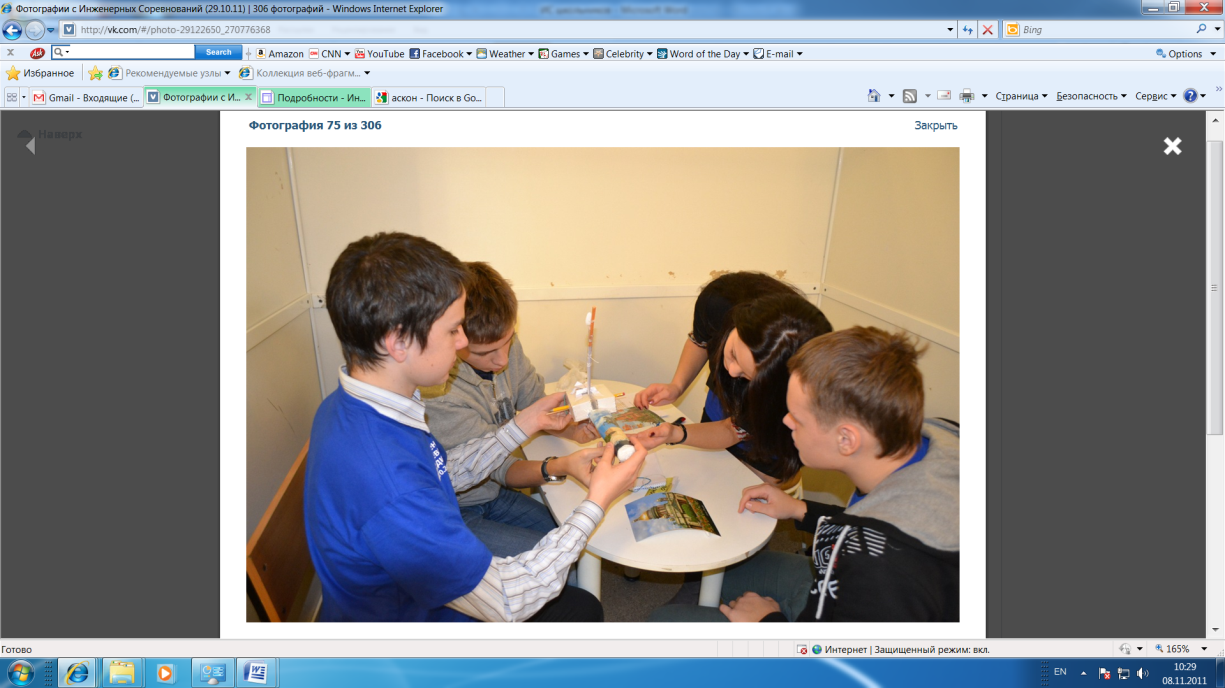 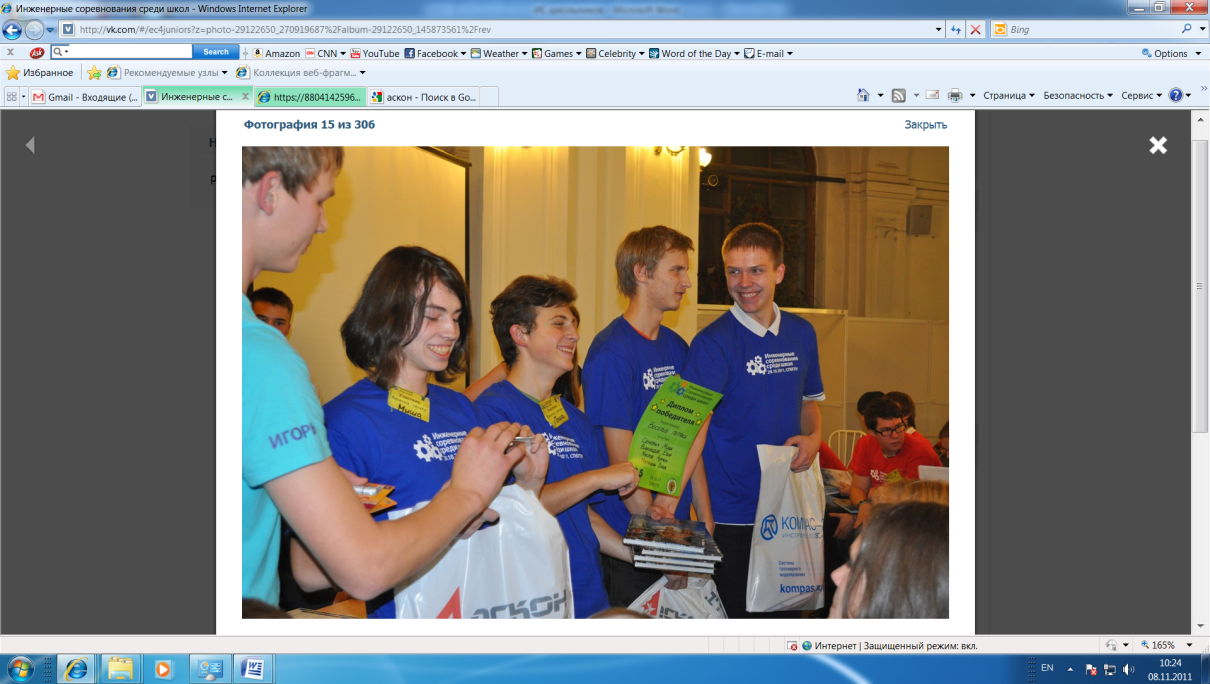 